RONCO/PIOTTAgrosses 12-Zimmer-Dorfhauszum Ausbauen mit Umschwung und Aussicht…………………………..………………………………………..…………………….……………….grande casa ticinese di 12 localida riattare con terreno e bella vista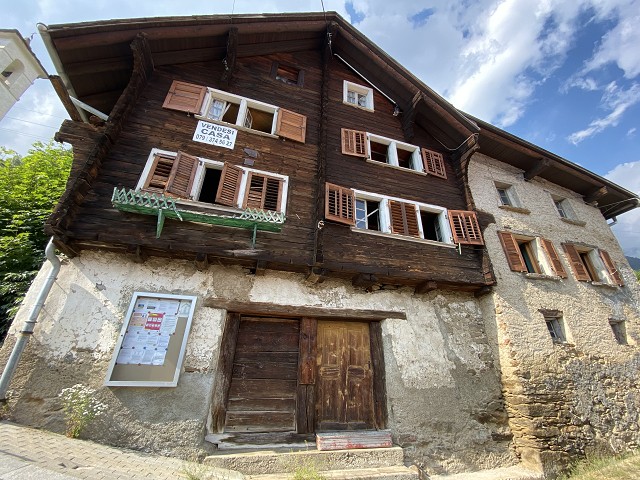                                    4180/3225   Fr. 160‘000.--  Standort | Umgebung6776 Ronco/Piotta, Ronco 9Region:	LeventinaLage:	ruhige, sonnige LageAussicht:	schöne AussichtSchulen:	in QuintoEinkauf:	3kmöffentlicher Verkehr:	3kmDistanz nächste Stadt:	50kmDistanz Autobahn:	5km  BeschreibungDieses grosse 12-Zimmer-Haus liegt an sehr ruhiger und sonniger Aussichtslage in Ronco nördlich von Quinto. Das Haus befindet sich in einem guten Grundzustand, müsste aber renoviert werden. Es verfügt über zwei aneinander gebaute Hausteile, mit einem Grundriss, der sich auf 3 Etagen erstreckt. Eine Steintreppe führt hinauf zum Eingangsbereich des rechten Hausteils. Auf diesem Geschoss befinden sich die Küche, Wohn-/Esszimmer, zwei weitere Zimmer, Dusche/WC sowie ein Gewölbekeller. Im 1. Obergeschoss sind 4 weitere Räumlichkeiten und im Dachgeschoss total 4 Zimmer eingebaut. 2 Kellerräume, welche von der Dorfstrasse erreichbar sind, komplettieren die insgesamt ca. 400m2 Wohnfläche. Vor dem Eingangsbereich befindet sich ein grosser Umschwung mit schönem Ausblick auf die umliegenden Berge. Hier könnte ein schöner Sitzplatz mit Garten erstellt werden. Das Haus ist mit dem Auto bis ca. 100m gut erreichbar. Dort befinden sich öffentliche Gratisparkplätze. In ca. 10 Fahrminuten erreicht man Quinto und die Autobahn A2. In dieser schönen Gegend unweit des Gotthardtunnels findet man Ruhe und Erholung vom Alltagsstress inmitten einer intakten Natur. Auf der Strada Alta gibt es viele Wandermöglichkeiten und Bergtouren. Im Winter kann man in den nahen Skigebieten von Airolo und Carì Ski   Highlightsgrosse Wohnfläche mit vielen Zimmern verschiedene Möglichkeiten zum Ausbau und zur Nutzungguter Grundzustandgrosser Umschwung mit schöner Aussichtruhige und sonnige Lage  Posizione | Dintorni6776 Ronco/Piotta, Ronco 9Regione: LeventinaPosizione: posizione tranquilla, soleggiataVista: bella vistaScuole: a QuintoShopping: 3kmtrasporto pubblico: 3kmDistanza città successiva: 50kmDistanza autostrada: 5kmDescrizione dell’immobileQuesta grande casa di 12 locali è situata in una posizione panoramica molto tranquilla e soleggiata a Ronco a nord di Quinto. La casa è in buone condizioni di base, ma deve essere ristrutturata. Si compone di due parti costruite insieme, con una planimetria che si estende su 3 piani. Una scala in pietra conduce all'ingresso della parte destra della casa. Su questo piano si trovano la cucina, il soggiorno/sala da pranzo, altre due stanze, doccia/WC e una cantina a volta. Al 1° piano ci sono altre 4 camere e all'ultimo piano un totale di 4 camere. 2 locali cantina, accessibili dalla strada del paese, completano la superficie abitabile totale di ca. 400m2. Davanti alla zona d'ingresso c'è una grande svolta con una bella vista sulle montagne circostanti. Qui si potrebbe creare una bella zona salotto con giardino. La casa è facilmente raggiungibile in auto fino a circa 100m. Ci sono parcheggi pubblici gratuiti. In circa 10 minuti di auto si raggiunge Quinto e l'autostrada A2. In questa bellissima zona non lontano dal tunnel del Gottardo troverete pace e relax dallo stress quotidiano in mezzo a una natura intatta. Sulla Strada Alta ci sono molte possibilità di escursioni e tour in montagna. In inverno si può sciare nelle vicine aree sciistiche di Airolo e Carì Ski  Highlightsampio spazio abitativo con molte camere varie possibilità di espansione e di utilizzobuone condizioni del terrenogrande svolta con bella vistaposizione tranquilla e soleggiata      Eingangsbereich, Wohn-/Essraum und Küch    e     zona entrata, soggiorno, pranzo e cucina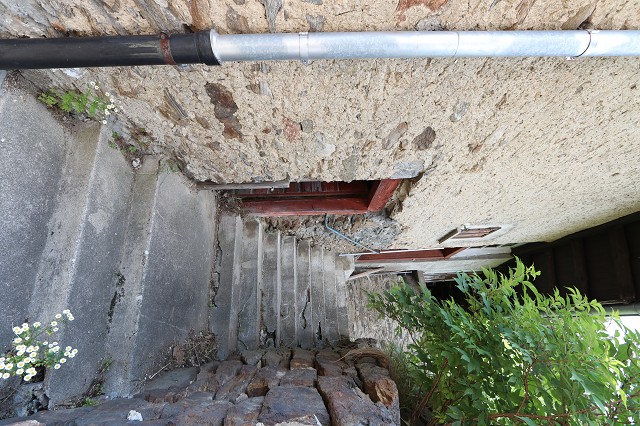 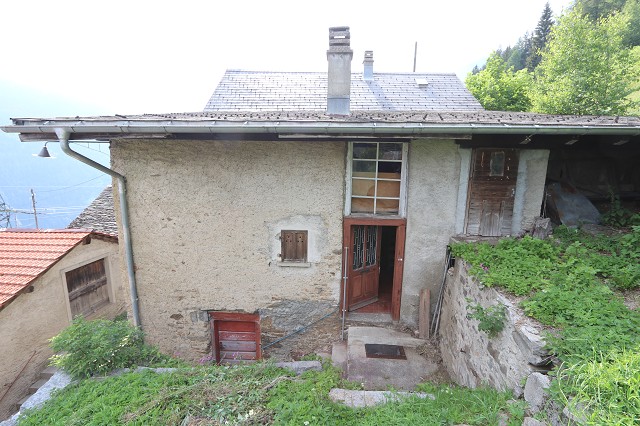 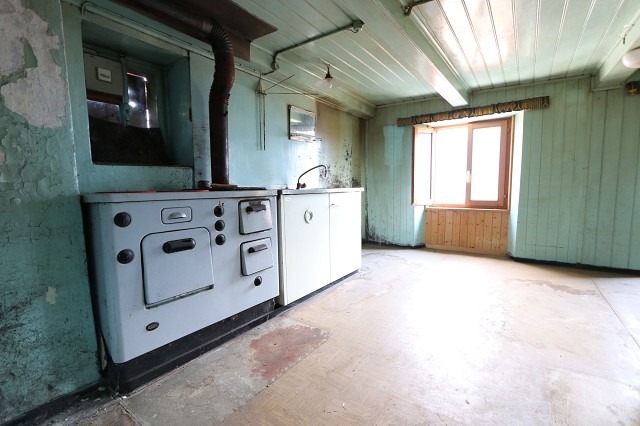 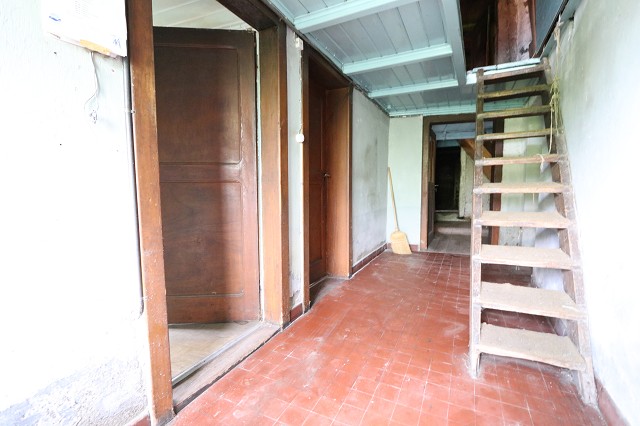 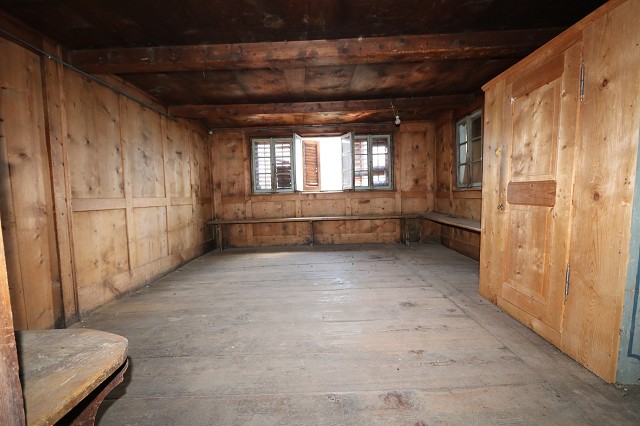 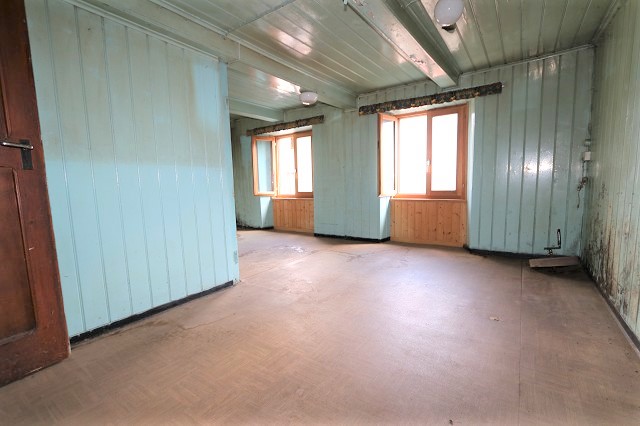        Dusche/WC, Gewölbekeller und zwei Räume         doccia, cantina, 2 camere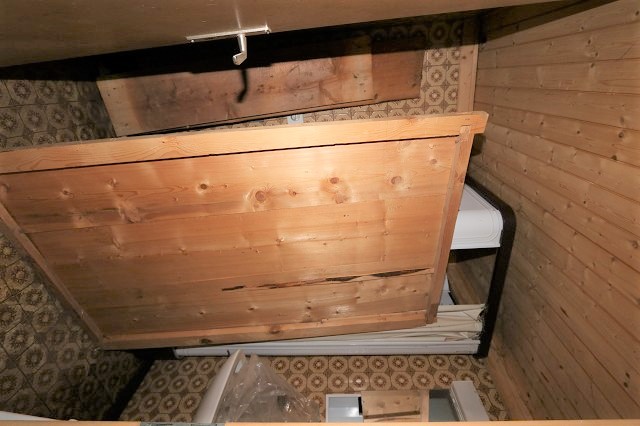 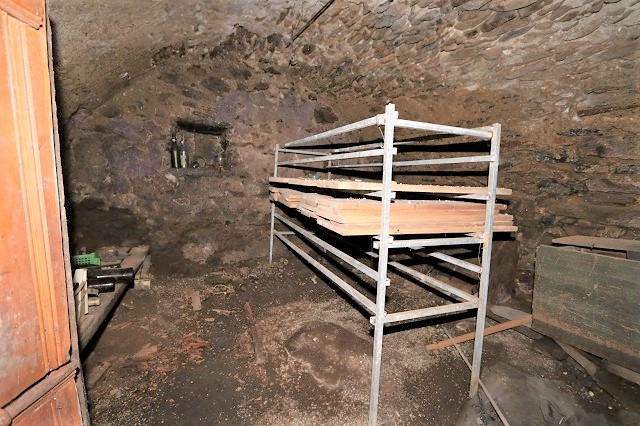 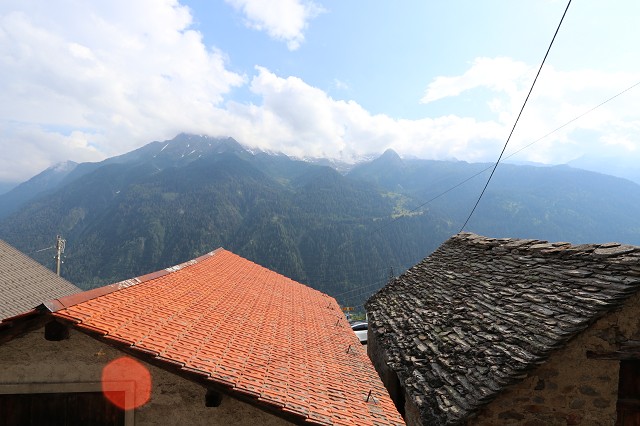 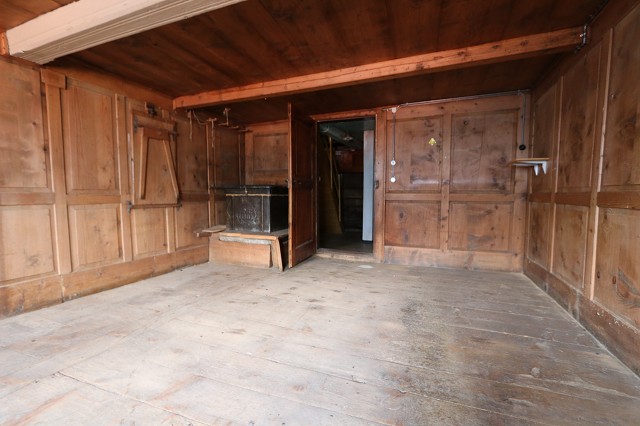 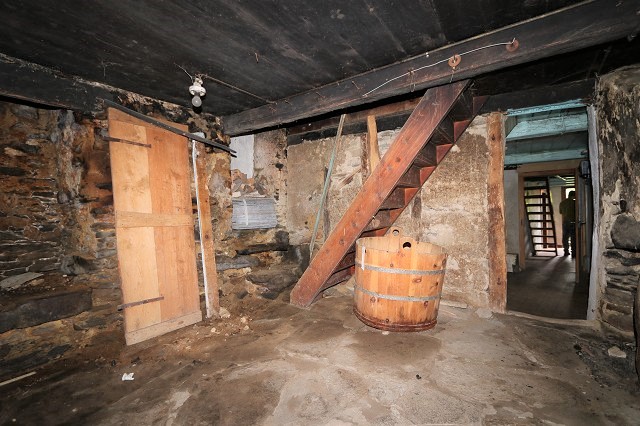 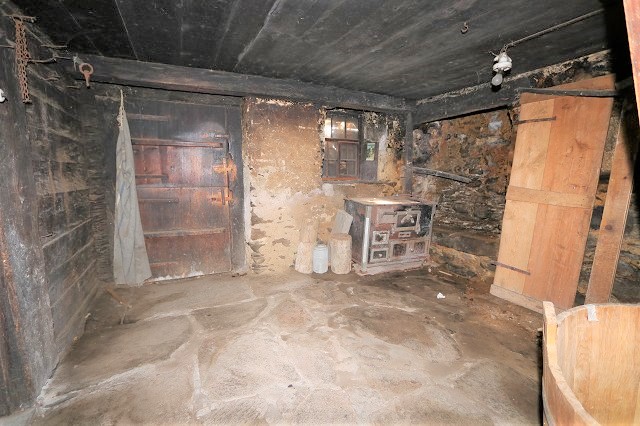                                                   OG: 3 Zimmer          1°p: 3 camere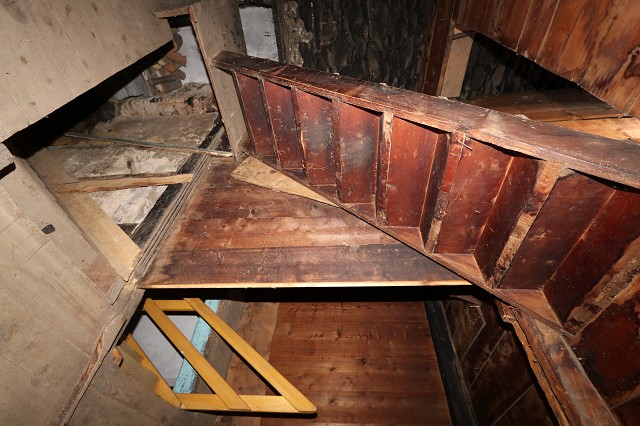 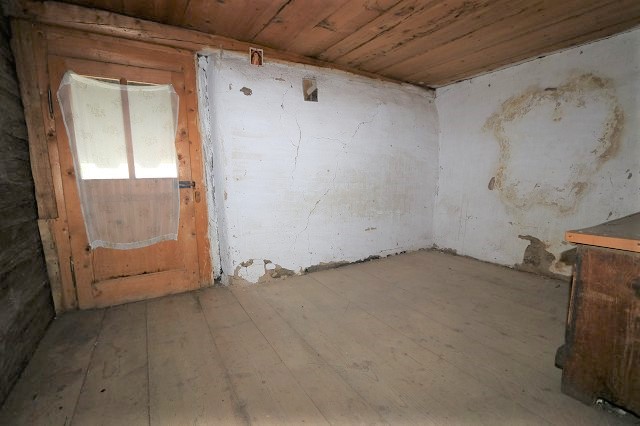 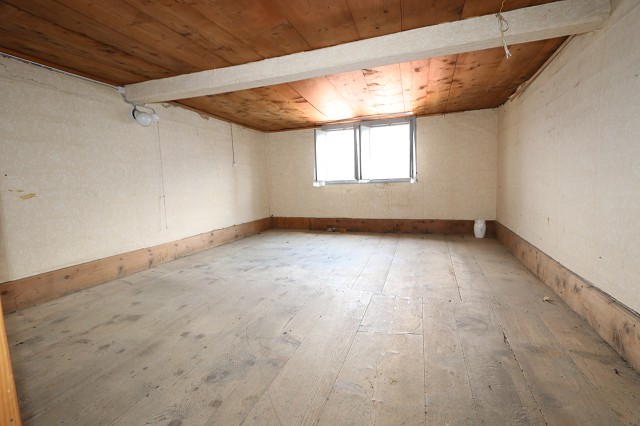 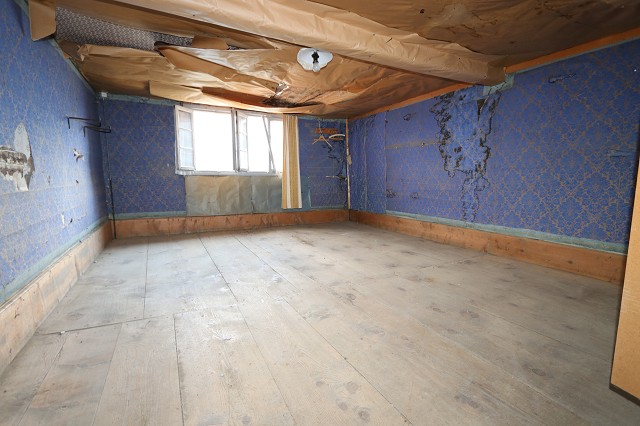 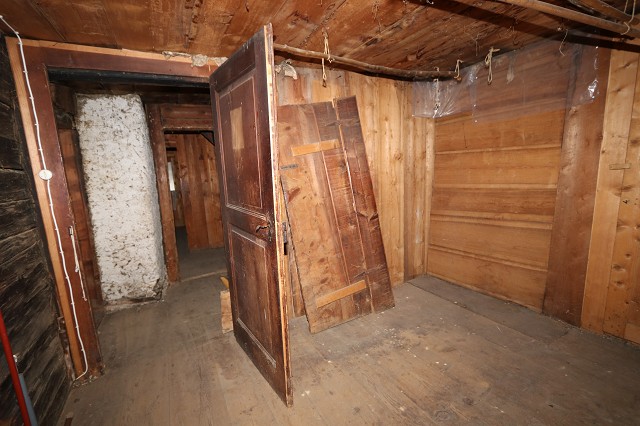 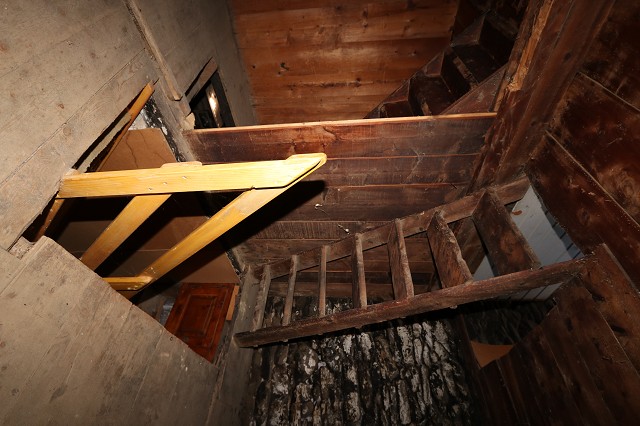                  Dachgeschoss mit diveresen Zimmern         piano sotto tetto con camere diverse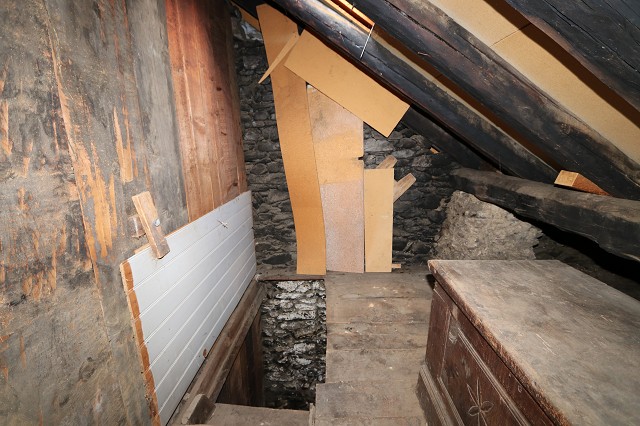 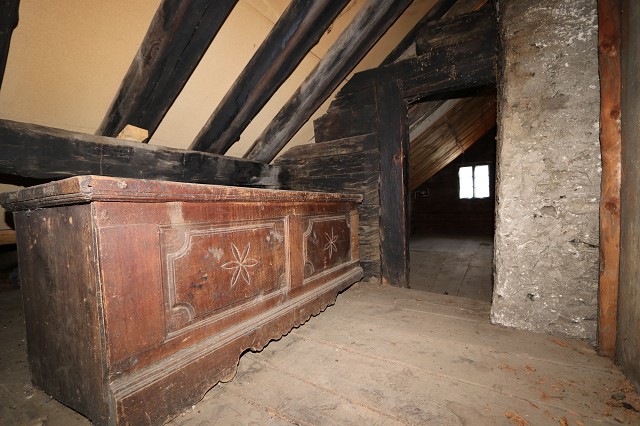 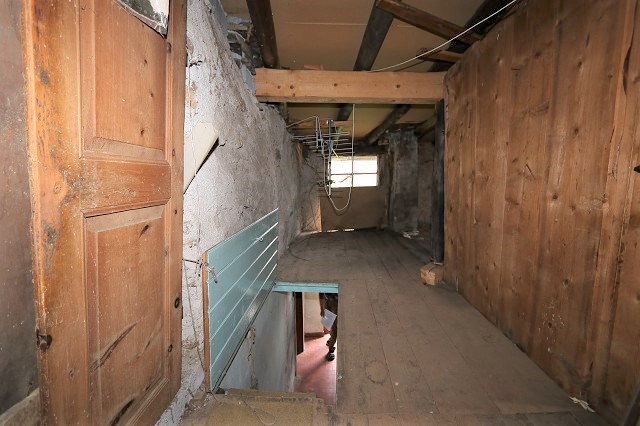 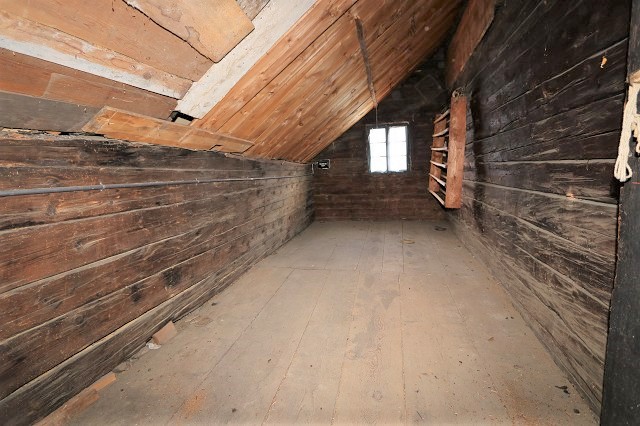 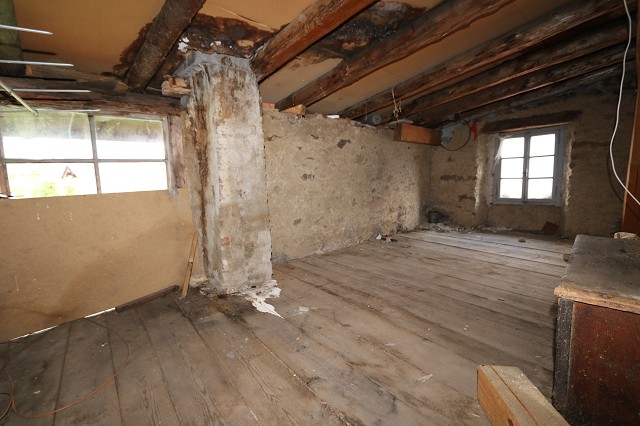 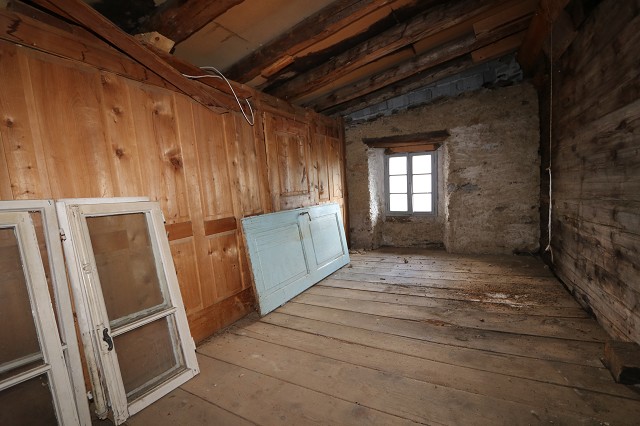     Zugang zum grossen Umschwung mit Aussicht         grande terreno con bella vista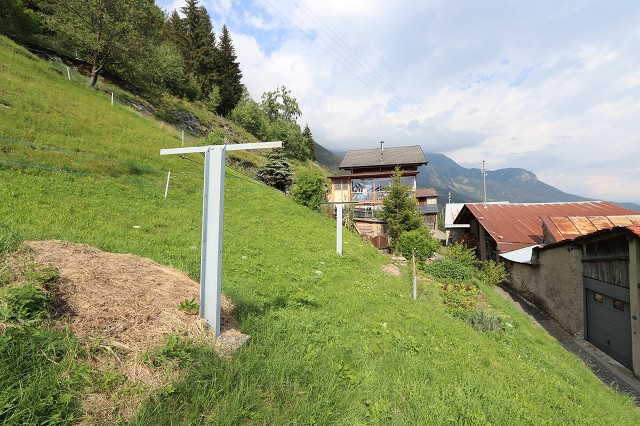 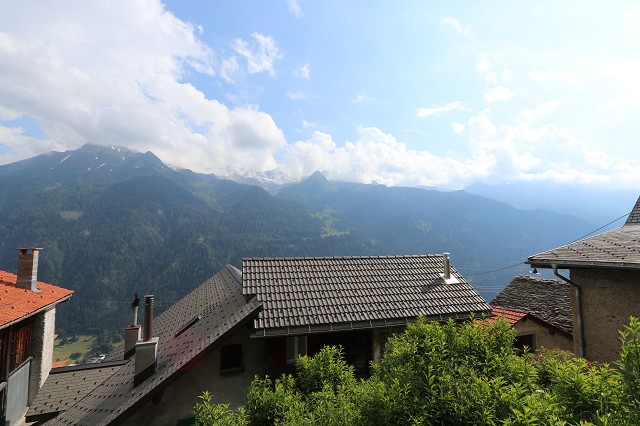 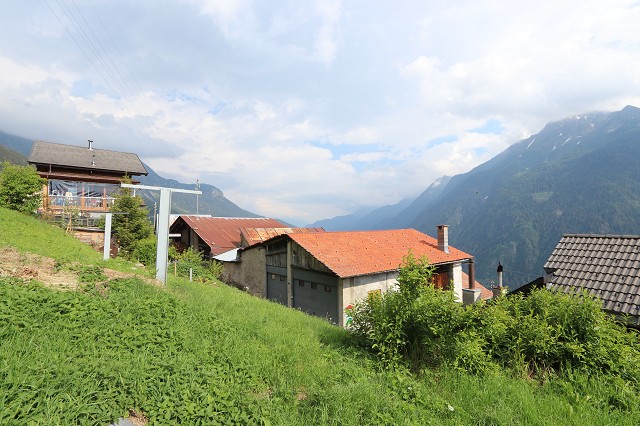 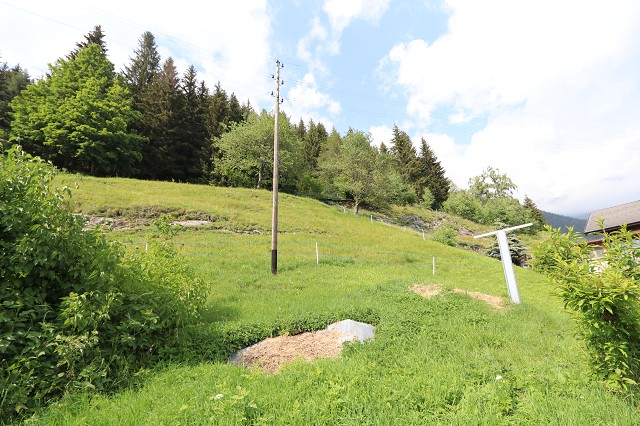 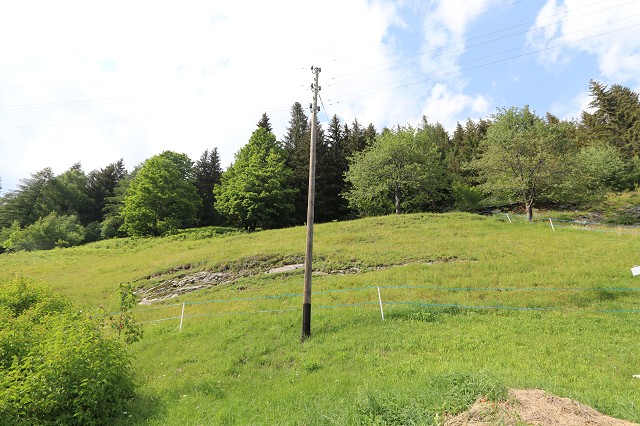                               2 Kellerräume und Ansichten         2 cantine e la casa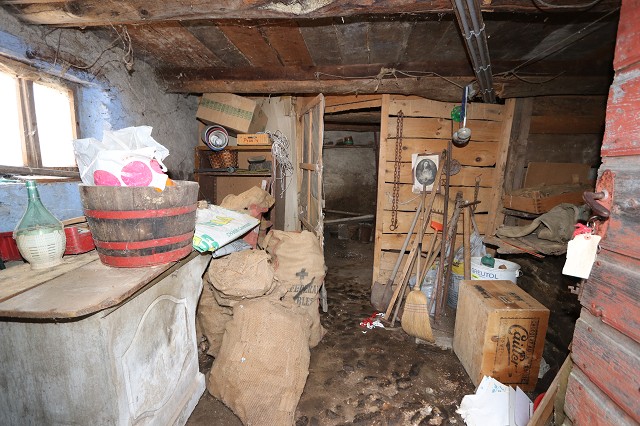 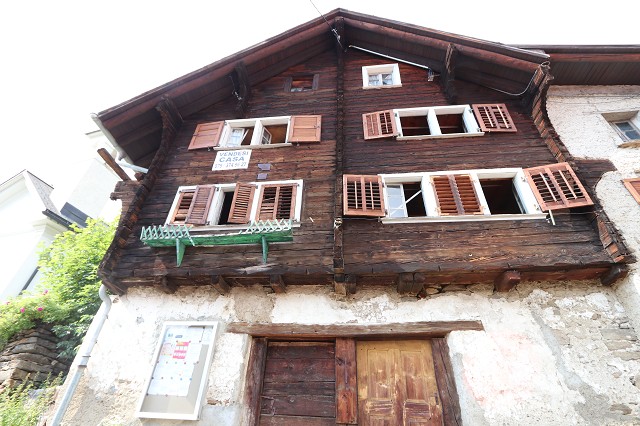 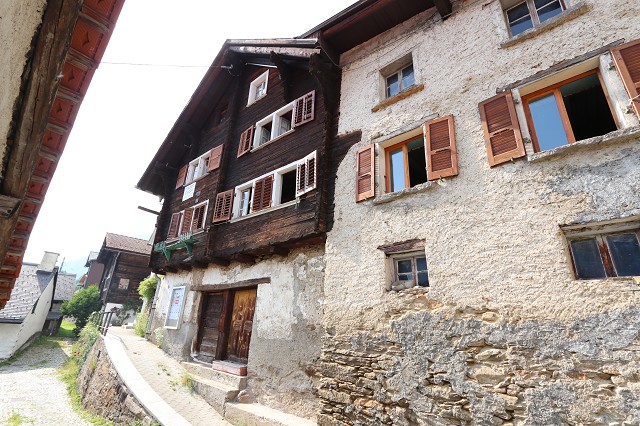 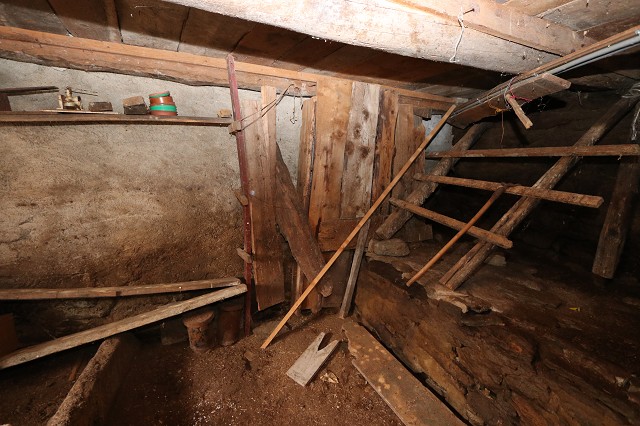 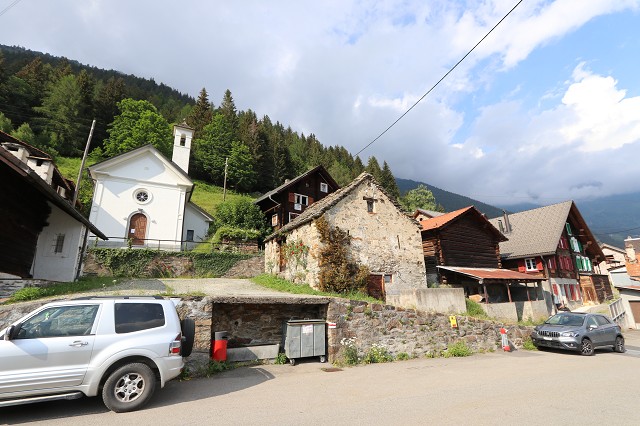 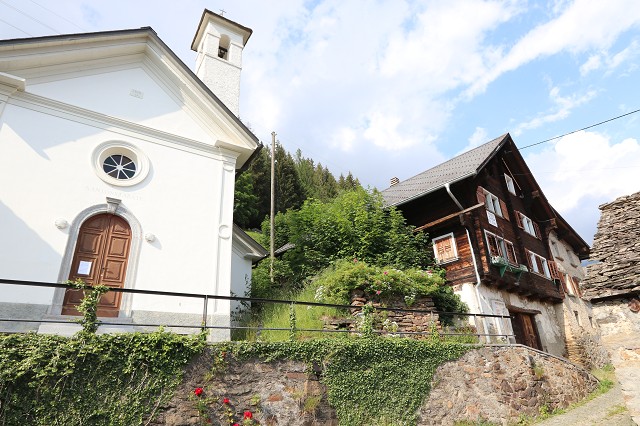 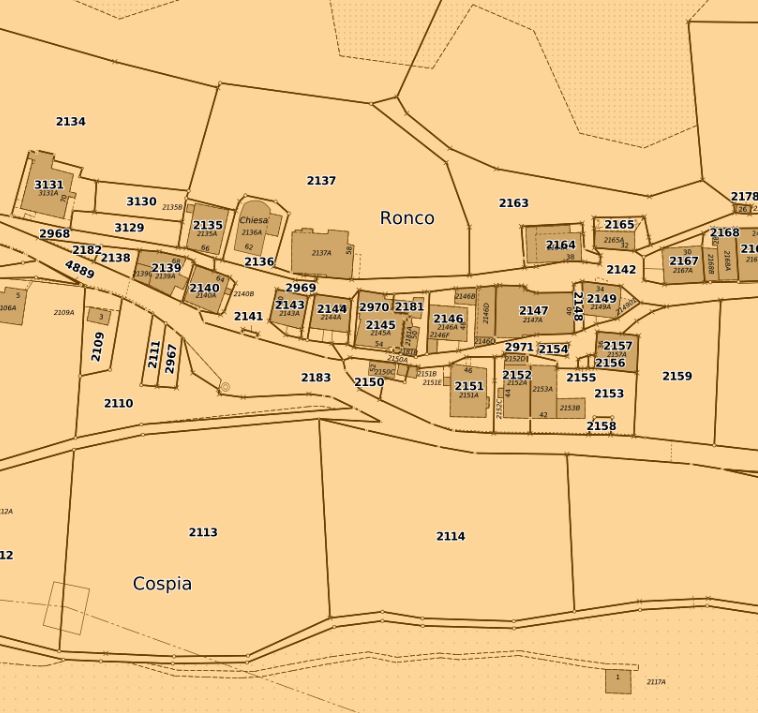 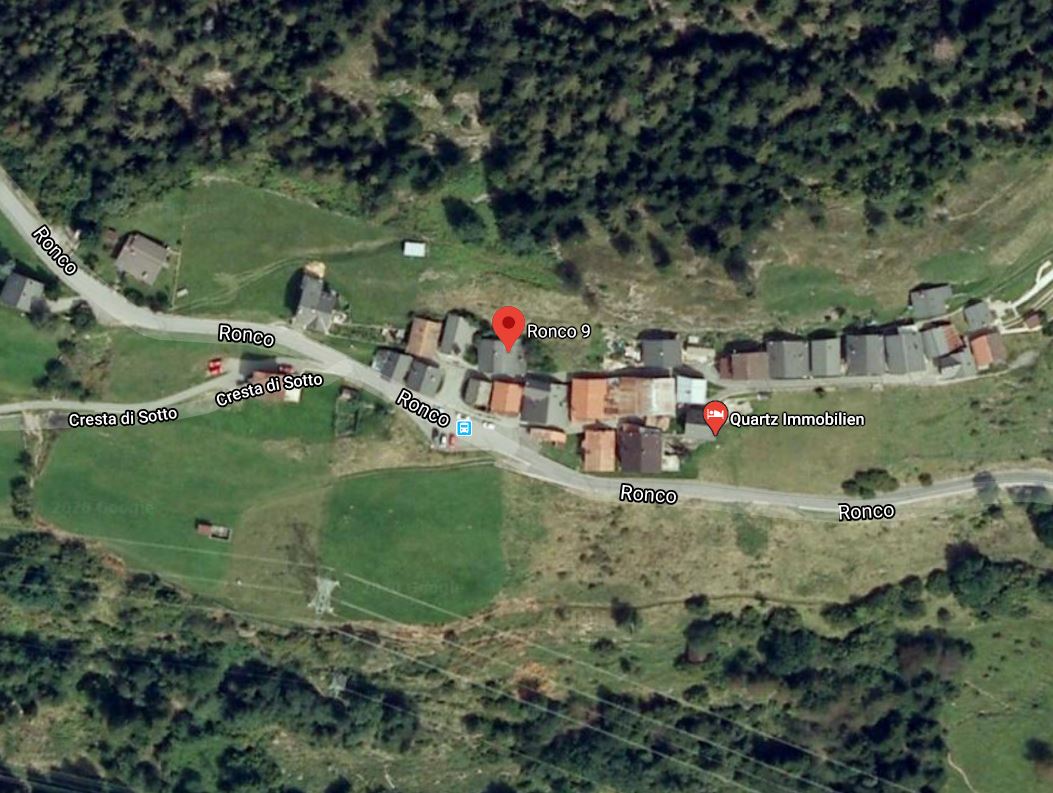 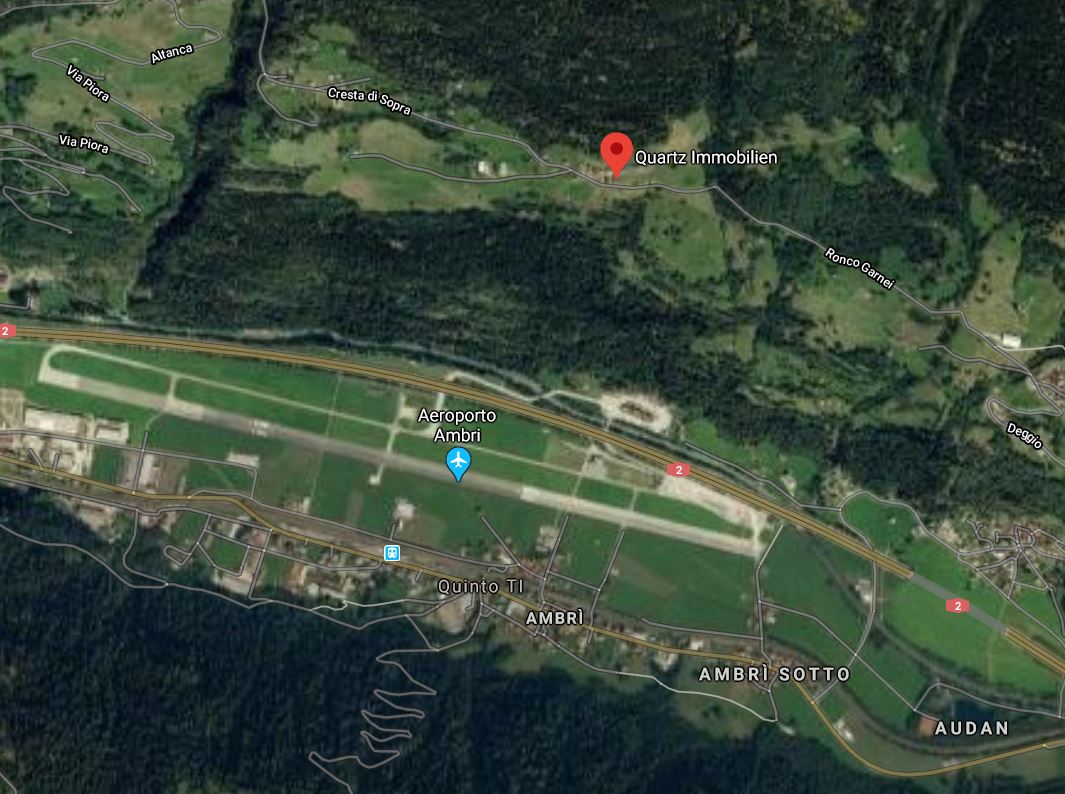   TICINO | Ascona       TICINO |   Ronco/Quinto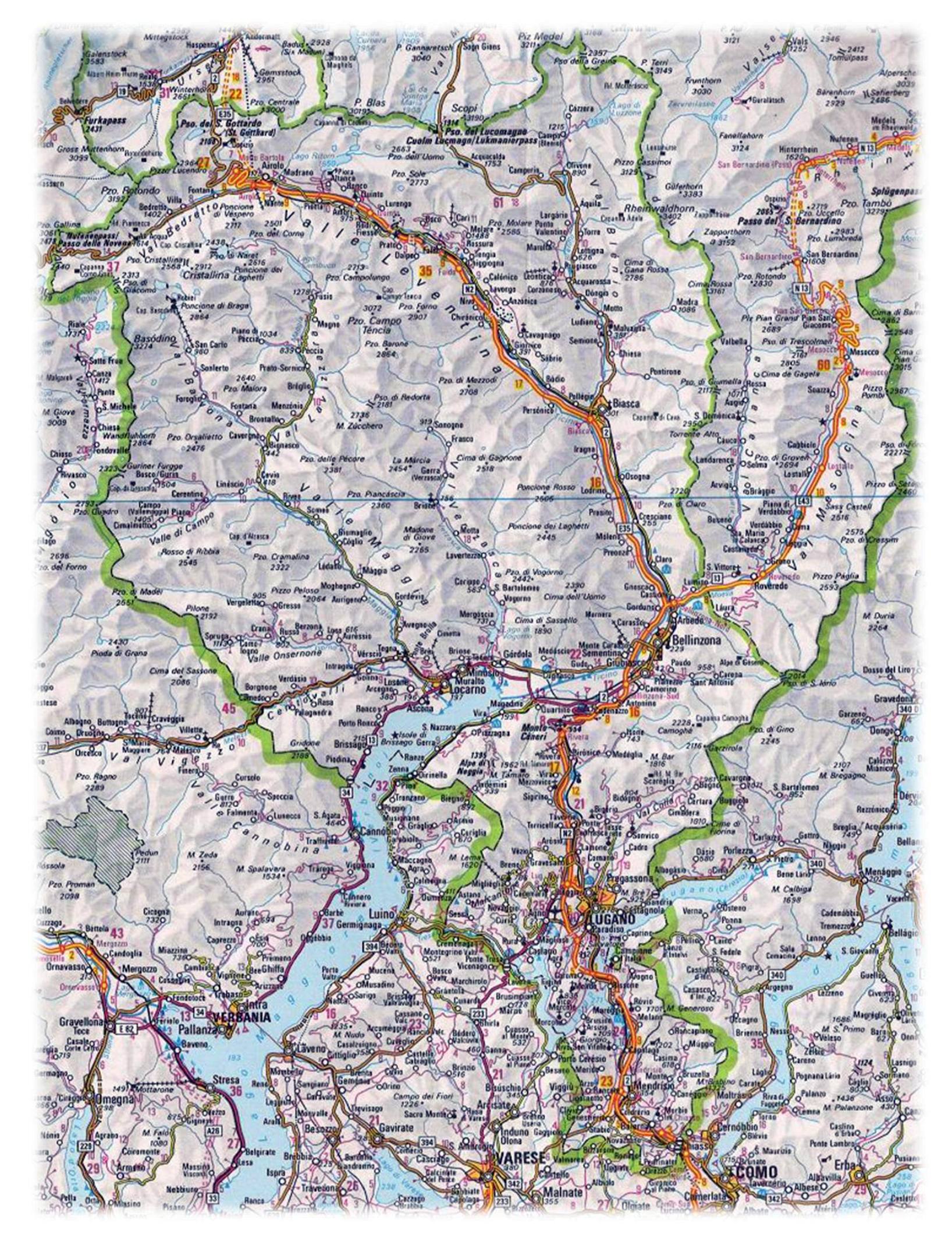 